名字: __________________________ 號碼: ______ 日期:___________________數學功課 (Math): _________________________Lesson 23: 什麼動物鼻子長? (Which Animal Has a Long Nose?) Character Quiz – Friday, May 6Please review the following characters with your child. There are two lists: characters for writing AND characters for reading.  WRITING: They will be assessed on writing the… high frequency characters (HFC) 2. HFC’s stroke orders 3. HFC phrases  STROKE ORDER: The numbers on the following characters indicate the sequence and the start of each stroke. Students start each stroke at a number and do NOT lift their pencil until they reach the arrowhead).  Please open the digital version of this document (included in the weekly newsletter or msaprilwu.weebly.com under “Curriculum”) to click on each individual character for an audio reading, stroke order animation (very important!), definitions, etc.  READING/VOCABULARY: 1. Fill-in-the-blank questions. They do NOT need to know how to write these characters.High Frequency Characters and Phrases**Characters in parentheses are extra credit** Reading/Vocabulary動to move物object, thing尾tail, remainder長long, length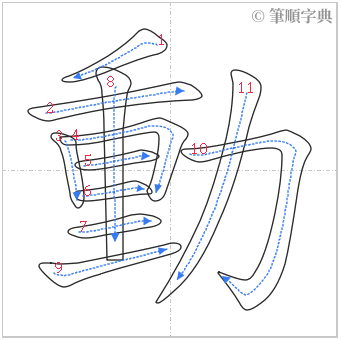 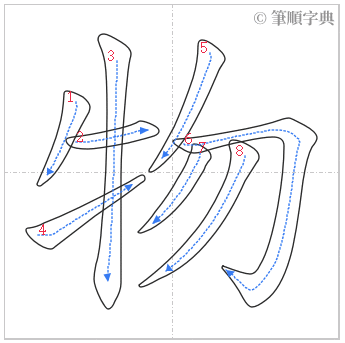 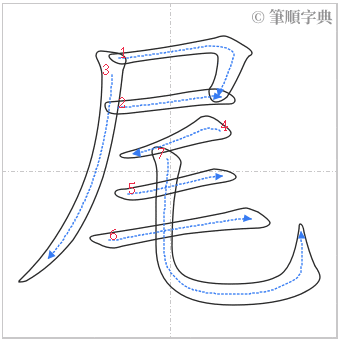 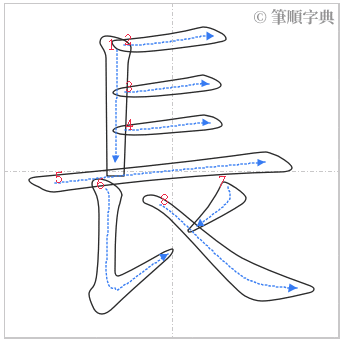 動物animals人物characters (in a book, movie, etc.)尾巴tail 長(脖)子long neck大象兔子脖子長頸鹿身體蛇猴子elephantrabbitneckgiraffebodysnakemonkey